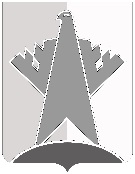 ПРЕДСЕДАТЕЛЬ ДУМЫ СУРГУТСКОГО РАЙОНАХанты-Мансийского автономного округа - ЮгрыПОСТАНОВЛЕНИЕ«21» мая 2019 года		                                                                                                        № 63   г. Сургут 1.	Провести 27 мая 2019 года внеочередное двадцать третье заседание Думы Сургутского района в 1100 часов. Место проведения заседания: г. Сургут, ул. Энгельса, д. 10, каб. 219.2.	Включить в проект повестки дня заседания Думы Сургутского района следующие вопросы:2.1. О проекте решения Думы Сургутского района «О назначении на должность заместителя председателя Контрольно-счётной палаты Сургутского района Иванова А.С.».Докладчик: Петкова Светлана Александровна - председатель Контрольно-счётной палаты Сургутского района.2.2. О проекте решения Думы Сургутского района «О назначении на должность заместителя председателя Контрольно-счётной палаты Сургутского района Кочневой М.Р.».Докладчик: Петкова Светлана Александровна - председатель Контрольно-счётной палаты Сургутского района.Председатель Думы Сургутского района                                                                               А.П. СименякО созыве внеочередного двадцать третьего заседания Думы Сургутского района